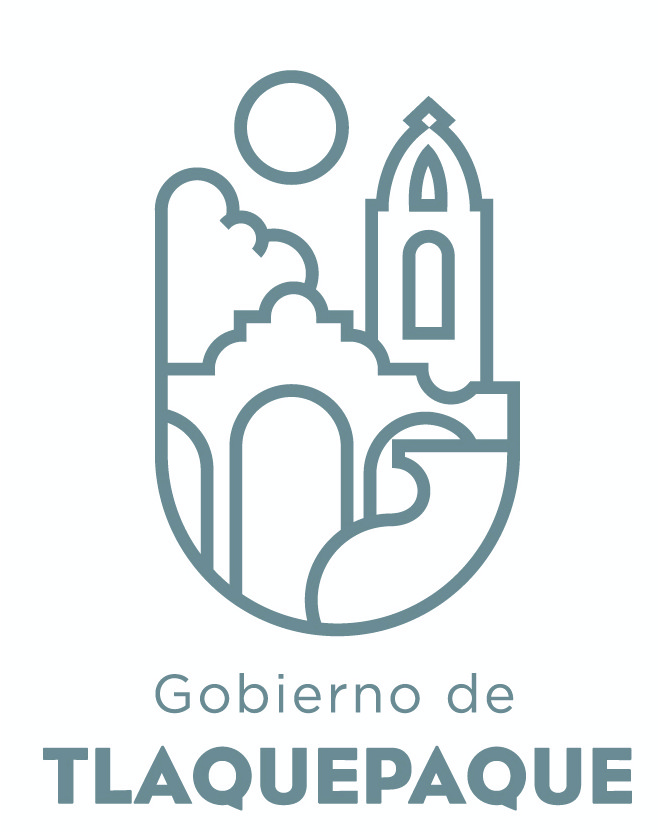 San Pedro Tlaquepaque, Jal., a 2 de julio de 2021MTRA. SILVIA NATALIA ISLASDIRECCION FOMENTO ARTESANALP R E S E N T E.Reciba un respetuoso y cordial saludo.Por este conducto, me permito presentarle a Usted el Informe de actividades correspondiente al  mes de JUNIO del presente año, del Área de Ferias y Exposiciones.Sin otro particular de momento, me despido quedando a sus órdenes.CLAUDIA SOLEDAD GUTIÉRREZ MORENOFERIAS Y EXPOSICIONESFERIA Y/O EXPOSICIONNo. OFICION (GESTION)LUGARFECHA EVENTOARTESANOS BENEFICIADOSVENTAS APROXIMADASFERIA VIVERO-ARTESANAL N.D. 5681                            DFA 101/2021                           N.D. 5683                         DFA 102/2021                           N.D. 5685JARDIN HIDALGO26 DE MAYO AL       6 DE JUNIO52$569,230.00TALLERES PLAZOLETA DEL ARTES/OFICIOPLAZOLETA DEL ARTEFINES DE SEMANA DE JUNIO, A PARTIR DEL VIERNES 11 DE JUNIO12$27,090.00$596,320.00